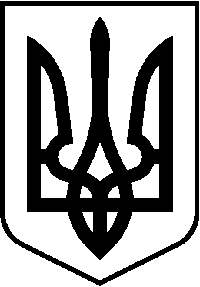  УКРАЇНА Чернівецька обласна державна адміністраціяДЕПАРТАМЕНТ  ОСВІТИ  І  НАУКИвул. Грушевського, 1,  м.Чернівці, 58010; тел. (0380372) 55-29-66, факс (0380372) 57-32-84, E-mail: doncv@ukr.net   Код ЄДРПОУ 3930133722.12.2017_ №01-31/3233		               На № _______________  від_________________   Керівникам органів управління освітою                                                 райдержадміністрацій, міських рад,                                                 об’єднаних територіальних громад,                                                    державних та комунальних закладів                                 загальної середньої освіти                                              Директорам підвідомчих закладів     Відповідно до звернення від 20.12.2017 року № 42/3681 Галини Думанської, вчителя фізичного виховання Долинянської  ЗОШ І-ІІ ст. Хотинського району, Департамент освіти і науки облдержадміністрації просить долучитися до збору коштів на лікування  її 2-х річному сину для проведення операції за кордоном. Банківські реквізити для благодійних пожертв: ЄДРПОУ 14360570, р/р 29244825509100 у ПАТ КБ «Приватбанк» МФО 305299, картковий рахунок: 5168 7426 0543 4830.Додатки: на 2 арк.Заступник директора Департаменту –начальник управління ресурсного забезпечення                            Н. Періус        Тимків 524681                        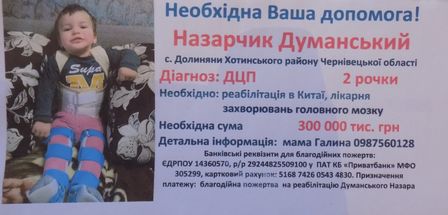 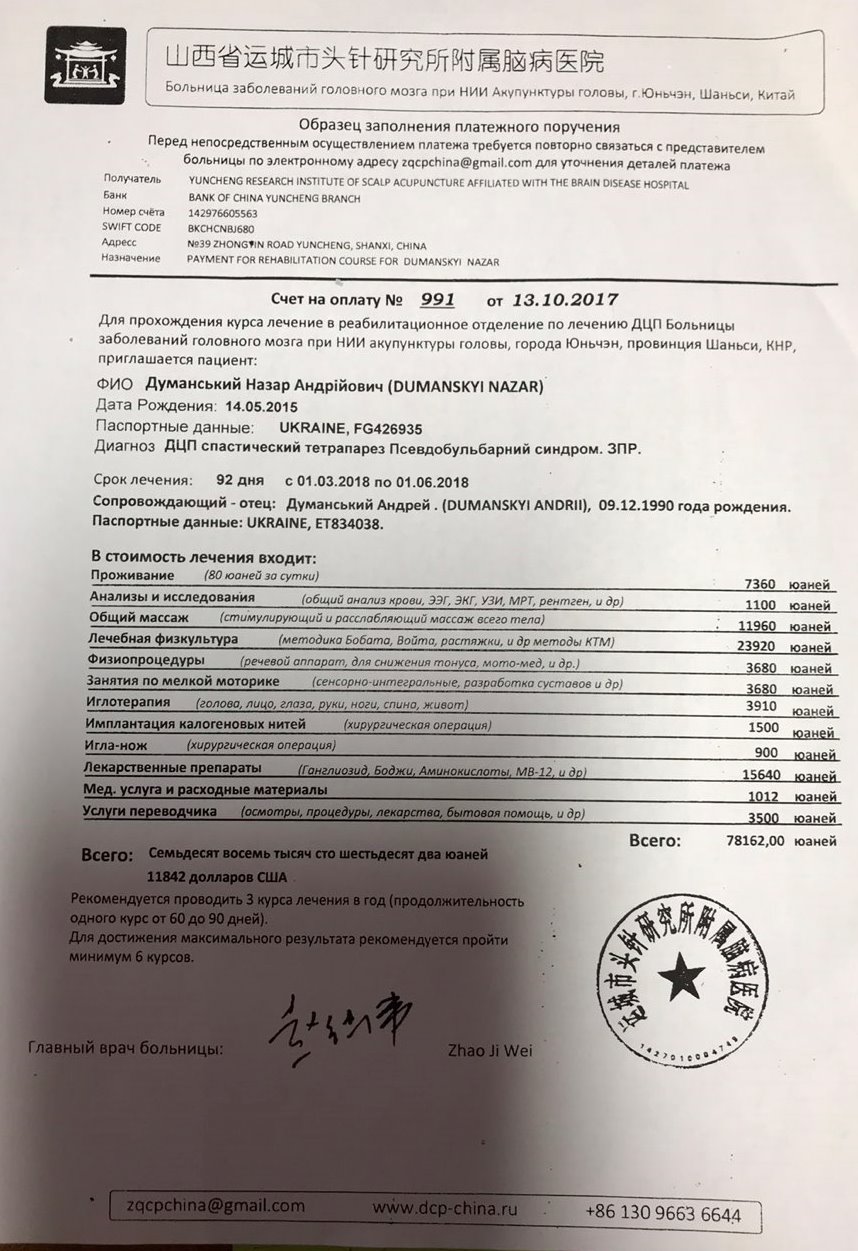 